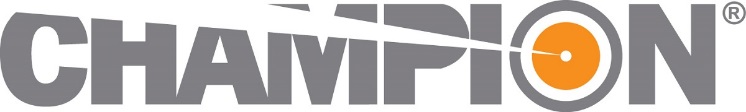 Contact: Kristen VeverkaCommunications Manager	(913) 689-3630	    E-mail: pressroom@vistaoutdoor.comFOR IMMEDIATE RELEASEChampion Traps and Targets Awards Tom Knapp Memorial ScholarshipsOVERLAND PARK, Kansas (July 27, 2017) –Champion Traps and Targets,  makers of interactive and challenging target systems, announced that the 2017 Tom Knapp Memorial Scholarships were awarded to Sandra Gaylord of California and Grace Larson of Wisconsin during a ceremony at the recent National 4-H Shooting Sports Championships in Nebraska.Top of FormThe scholarship program was created to honor legendary exhibition shooter Tom Knapp, who passed away in April 2013. Champion Traps and Targets teamed with the National 4-H Shooting Sports Committee to create the Tom Knapp Memorial Scholarship. Tom Knapp was a long time ambassador for both Champion and Federal Premium Ammunition, and was included in licensed products from Champion. With the support of Knapp’s wife, Colleen, Champion extended his licensed products program to fund an endowed scholarship that will award $2,500 each to two National 4-H Ambassadors per year.“Tom was a tireless advocate for the shooting sports, and we are happy that these scholarships awarded in his name go to young people who are also role models in the shooting sports,” said Ryan Bronson, Director of Conservation for Champion Traps and Targets. “We look forward to seeing the impact Sandra and Grace make on the world.”Applicants for the scholarship are required to be 4-H Shooting Sports Ambassadors with a 3.0 or higher GPA, and be enrolled in an accredited college or university.  Champion is a Vista Outdoor brand. For more information, visit www.championtarget.comBottom of FormAbout Vista OutdoorVista Outdoor is a leading global designer, manufacturer and marketer of consumer products in the growing outdoor sports and recreation markets. The company operates in two segments, Shooting Sports and Outdoor Products, and has a portfolio of well-recognized brands that provides consumers with a wide range of performance-driven, high-quality and innovative products for individual outdoor recreational pursuits. Vista Outdoor products are sold at leading retailers and distributors across North America and worldwide. Vista Outdoor is headquartered in Utah and has manufacturing operations and facilities in 13 U.S. States, Canada, Mexico and Puerto Rico along with international customer service, sales and sourcing operations in Asia, Australia, Canada and Europe. For news and information, visit www.vistaoutdoor.com or follow us on Twitter @VistaOutdoorInc and Facebook at www.facebook.com/vistaoutdoor.